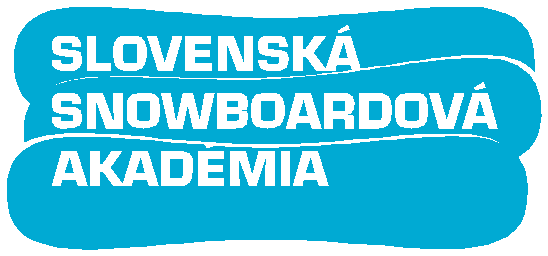 www.snowboarding.skKURZ UČITEĽOV SNOWBOARDINGU I. STUPŇA PRIHLÁŠKA5.12 - 14.12.2014, NÍZKE TATRY – JASNÁMENO A PRIEZVISKO:DÁTUM NARODENIA:/uveďte ako variabilný symbol pri úhrade v tvare ddmmrrrr/ADRESA: TEL. ČÍSLO: EMAIL: POVOLANIE:CUDZIE JAZYKY /AKTÍVNE/:        AJ         NJ         RJ         iný, aký:JAZDECKÉ SCHOPNOSTI:            veľmi dobré        dobréTYP VÝSTROJE:                                mäkká                   tvrdáPOSTOJ PRI JAZDE:                       ľavá noha vpredu / regular                          pravá noha vpredu / goofySKÚSENOSTI S VÝUČBOU SNOWBOARDINGU  (NÁZOV ŠKOLY, STREDISKO, SEZÓNA): PRETEKÁRSKE SKÚSENOSTI V SNOWBOARDINGU  (NÁZOV PRETEKU, SEZÓNA):AKO STE SA DOZVEDELI O KURZE?  od známych        z internetu          mailom  plagát                   inak: ako? ………………………….UBYTOVANIE:                                    Mám záujem o sprostredkovanie ubytovania  Nemám záujem o sprostredkovanie ubytovaniaZASIELANIE PRIHLÁŠOK                    Emailom:           info@snowboarding.sk  (Predmet: Prihláška) Informácie:        0903 205 206V prípade, že nebudú vhodné snehové podmienky pre uskutočnenie kurzu podľa pôvodných podmienok do 3.12 2014, si SSA ako organizátor vyhradzuje právo kurz preložiť, resp. zrušiť. V prípade preloženia kurzu oznámime záväzne prihláseným záujemcom zmenu miesta, termínu alebo zrušenie kurzu emailom (prípadne telefonicky) a budeme ich zároveň žiadať o potvrdenie účasti v zmenenom termíne. V prípade zrušenia kurzu bude záväzne prihláseným záujemcom vrátená celková cena kurzu.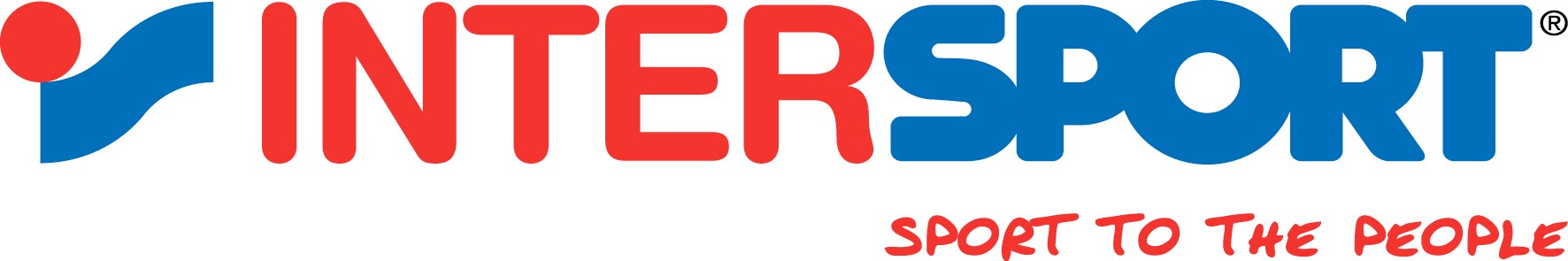 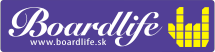 